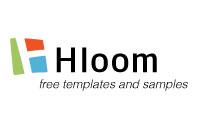 [Company Name] - [Name][Street Address] - [City, ST ZIP Code]InvoiceTerms and conditionsThank you for your business. Please send payment within 30 days of receiving this invoice. There will be a 1.5% interest charge per month on late invoices.Please make a payment to:Beneficiary Name: [Company Name]Beneficiary Account Number: [1234567890]Bank Name and Address: [Bank Name and Address]Bank Swift Code: [1234567890]IBAN Number: [1234567890]Invoice#: 100Invoice date: Feb 23, 2016Due date: March 10, 2016 [Name] - [Company Name][Street Address][City, ST ZIP Code]#ProductQtyPriceTotal1Loremipsum dolor sit amet1$160$1602Veriinteresseteu vimgertum2$160$3203Veri interesset eu vim, cu accusata constituam1$40$405Nibh verear comprehensam quoea accusamu1$40$40SubtotalSubtotalSubtotalSubtotal$560Sales Tax 8%Sales Tax 8%Sales Tax 8%Sales Tax 8%$45Shipping & HandlingShipping & HandlingShipping & HandlingShipping & Handling$50Total DueTotal DueTotal DueTotal Due$655